Заключение Счетной палаты муниципального района Клявлинский Самарской областипо результатам экспертно-аналитического мероприятия «Внешняя проверка годового отчета об исполнении бюджета сельского поселения Черный Ключ муниципального района Клявлинский Самарской области за 2022 год»ст. Клявлино                                                                                                  25 апреля 2023 год           Основание для проведения экспертно-аналитического мероприятия: статья 264.4. Бюджетного кодекса Российской Федерации (далее БК РФ), статья 31 «Положения о бюджетном процессе в сельском поселения Черный Ключ муниципального района Клявлинский», утвержденного решением Собрания представителей сельского поселения Черный Ключ муниципального района Клявлинский Самарской области от 30.06.2017 года № 88, пункт 1.3. раздела 1 плана работы Счетной палаты муниципального района Клявлинский Самарской области на 2023 год, Соглашение «О передаче Счетной палате муниципального района Клявлинский Самарской области полномочий контрольно-счетного органа сельского поселения Черный Ключ муниципального района Клявлинский Самарской области по осуществлению внешнего муниципального финансового контроля» от 08.02.2023 года, приказ Председателя Счетной палаты  муниципального района Клявлинский Самарской области от 27.03.2023 года № 20 «О проведении экспертно-аналитического мероприятия «Внешняя проверка годового отчета об исполнении бюджета сельского поселения Черный Ключ муниципального района Клявлинский Самарской области за 2022 год».	. 	         Предмет экспертно-аналитического мероприятия:         - годовой отчет об исполнении бюджета сельского поселения Черный Ключ муниципального района Клявлинский Самарской области за 2022 год (далее отчет об исполнении бюджета).          Проверяемый объект: Администрация сельского поселения Черный Ключ муниципального района Клявлинский Самарской области – орган, организующий исполнение бюджета, ответственный за формирование отчета об исполнении бюджета.         Отчет об исполнении бюджета сельского поселения Черный Ключ за 2022 год и проект решения Собрания представителей сельского поселения Черный Ключ муниципального района Клявлинский Самарской области «Об утверждении годового отчета об исполнении бюджета сельского поселения Черный Ключ за 2022 год».         Цель экспертно-аналитического мероприятия:         - определение полноты и достоверности годовой бюджетной отчетности сельского поселения Черный Ключ муниципального района Клявлинский Самарской области (далее - сельское поселение Черный Ключ, Администрация сельского поселения);                    - установление законности, целевого назначения и эффективности использования средств бюджета, оценка соответствия местного бюджета принципам открытости, гласности и социальной направленности, а также представленных в составе проекта Решения Собрания представителей сельского поселения Черный Ключ муниципального района Клявлинский Самарской области «Об утверждении отчета об исполнении бюджета сельского поселения Черный Ключ за 2022 год» документов и материалов;                        - выявление случаев нарушения бюджетного законодательства в ходе исполнения бюджета, анализ выявленных отклонений и нарушений.	Внешняя проверка годового отчета об исполнении бюджета сельского поселения Черный Ключ муниципального района Клявлинский Самарской области за 2022 год проведена председателем Счетной палаты муниципального района Клявлинский Самарской области Синяевой Л.Ф. на основании приказа Председателя от 27.03.2023 года № 20.	              Настоящее заключение подготовлено на основании данных годового отчета об исполнении бюджета сельского поселения за 2022 год, результатов внешней проверки бюджетной отчетности Администрации сельского поселения.                   Организация бюджетного процесса в сельском поселении Черный Ключ        Бюджетный процесс в сельском поселении Черный Ключ муниципального района Клявлинский Самарской области в 2022 году осуществлялся в соответствии с БК РФ, Уставом сельского поселения и Положением «О бюджетном процессе в сельском поселении Черный Ключ муниципального района Клявлинский», утвержденным Решением Собрания представителей сельского поселения Черный Ключ муниципального района Клявлинский Самарской области от 30.06.2017 № 88.                        В соответствии со статьей 215.1 БК РФ исполнение бюджета сельского поселения осуществлялось Администрацией сельского поселения Черный Ключ муниципального района Клявлинский Самарской области.         Администрация сельского поселения создана с целью регулирования правовых, экономических и финансовых основ местного самоуправления.               Администрация сельского поселения является юридическим лицом и осуществляет исполнительно-распорядительные функции по решению вопросов местного значения поселения, а также по реализации отдельных государственных полномочий, переданных органом местного самоуправления в соответствии с действующим законодательством.         Фактический и юридический, почтовый адрес: 446951, Самарская область, Клявлинский район, с. Черный Ключ, ул. Центральная, дом 4.         Внешняя проверка отчета об исполнении бюджета проведена в соответствии с требованиями статей 157 и 264.4 БК РФ и на основании приказа Председателя от 27.03.2023 года № 20.         Отчет об исполнении бюджета сельского поселения Черный Ключ за 2022 год и проект решения Собрания представителей сельского поселения Черный Ключ муниципального района Клявлинский Самарской области «Об утверждении годового отчета об исполнении бюджета сельского поселения Черный Ключ за 2022 год» направлены Администрацией сельского поселения в Счетную палату муниципального района Клявлинский Самарской области (далее - Счетная палата) в срок, установленный  пунктом 3 статьи 264.4 БК РФ – до 01 апреля 2023 года (письмо от 21.03.2023г. № 37) в составе форм отчетов, предусмотренных Приказом Минфина России от 28.12.2010 N 191н "Об утверждении Инструкции о порядке составления и представления годовой, квартальной и месячной отчетности об исполнении бюджетов бюджетной системы Российской Федерации" (далее -Инструкция 191н) с сопроводительным письмом.          Проект решения об исполнении бюджета поселения в полной мере соответствует требованиям статьи 264.6 БК РФ.          В качестве приложений к проекту решения представлены:          - доходы бюджета сельского поселения Черный Ключ муниципального района Клявлинский Самарской области за 2022 год по кодам видов доходов, подвидов доходов, классификации операций сектора государственного управления, относящихся к доходам               бюджетов (Приложение 1);          - расходы бюджета сельского поселения Черный Ключ муниципального района Клявлинский Самарской области за 2022 год по ведомственной структуре расходов местного бюджета (Приложение 2);          - расходы бюджета сельского поселения Черный Ключ муниципального района Клявлинский Самарской области за 2022 год по разделам и подразделам классификации расходов местного бюджета (Приложение 3);          - расходы местного бюджета по целевым статьям (муниципальным программам и непрограммным направлениям деятельности), группам (группам и подгруппам) видов расходов классификации расходов бюджета сельского поселения Черный Ключ муниципального района Клявлинский Самарской области за 2022 год (Приложение 4);                   - источники внутреннего финансирования дефицита бюджета сельского поселения Черный Ключ муниципального района Клявлинский Самарской области за 2022 год (Приложение 5);          - информация о численности муниципальных служащих, работников органов местного самоуправления сельского поселения расходах на их денежное содержание за 2022 год (Приложение №6).         В соответствии со статьей 215.1 БК РФ и Соглашением о передаче полномочий по кассовому обслуживанию исполнения бюджета сельского поселение Черный Ключ кассовое исполнение бюджета сельского поселения осуществлялось Администрацией муниципального района Клявлинский Самарской области через систему казначейства муниципального района. Платежи за счет бюджетных средств от имени и по поручению Администрации сельского поселения осуществляло Муниципальное казенное учреждение «Управление финансами муниципального района Клявлинский Самарской области».Исполнение основных показателей бюджета         Утверждение бюджета сельского поселения Черный Ключ на 2022 год обеспечено до начала финансового года. Предельные значения его параметров, установленные БК РФ, соблюдены. Основные характеристики бюджета и состав показателей, содержащихся в решении о бюджете, соответствуют статье 184.1. БК РФ.                          Первоначальный бюджет сельского поселения Черный Ключ на 2022 год утвержден Решением Собрания представителей сельского поселения Черный Ключ муниципального района Клявлинский Самарской области от 28.12.2021 № 68 «О бюджете сельского поселения Черный Ключ муниципального района Клявлинский Самарской области на 2022 год и плановый период 2023 и 2024 годов» утвержден по доходам в сумме 11 725,172 тыс. рублей, расходам 11 725,172 тыс. рублей, бюджет сбалансирован.В утвержденный бюджет на 2022 год вносились изменения и дополнения 12 раз, в том числе:          - Решение Собрания представителей сельского поселения Черный Ключ муниципального района Клявлинский Самарской области от 31.01.2022 года № 74;          - Решение Собрания представителей сельского поселения Черный Ключ муниципального района Клявлинский Самарской области от 28.02.2022 года № 79;          - Решение Собрания представителей сельского поселения Черный Ключ муниципального района Клявлинский Самарской области от 31.03.2022 года № 81;          - Решение Собрания представителей сельского поселения Черный Ключ муниципального района Клявлинский Самарской области от 29.04.2022 года № 84;           - Решение Собрания представителей сельского поселения Черный Ключ муниципального района Клявлинский Самарской области от 31.05.2022 года № 89;          - Решение Собрания представителей сельского поселения Черный Ключ муниципального района Клявлинский Самарской области от 30.06.2022 года № 92;         - Решение Собрания представителей сельского поселения Черный Ключ муниципального района Клявлинский Самарской области от 29.07.2022 года № 94;         - Решение Собрания представителей сельского поселения Черный Ключ муниципального района Клявлинский Самарской области от 31.08.2022г. № 97;         - Решение Собрания представителей сельского поселения Черный Ключ муниципального района Клявлинский Самарской области от 30.09.2022 года № 102;         - Решение Собрания представителей сельского поселения Черный Ключ муниципального района Клявлинский Самарской области от 31.10.2022 года № 105;         - Решение Собрания представителей сельского поселения Черный Ключ муниципального района Клявлинский Самарской области от 30.11.2022 года № 107;         -  Решение Собрания представителей сельского Черный Ключ муниципального района Клявлинский Самарской области от 30.12.2022 года № 113.      В последней редакции Решением Собрания представителей сельского поселения Черный Ключ муниципального района Клявлинский Самарской области от 30.12.2022 г. № 113 «О внесении изменений в Решение Собрания представителей сельского поселения Черный Ключ муниципального района Клявлинский Самарской области «О бюджете сельского поселения Черный Ключ муниципального района Клявлинский Самарской области на 2022 год и  на плановый период 2023 и 2024 годов», бюджет утвержден с измененными показателями, которые изменились по доходам и расходам, а именно:         доходы составили 12 534,198 тыс. рублей;         расходы составили 12 756,187 тыс. рублей;          предельный размер дефицита составил 221,989 тыс. рублей.         Согласно представленному отчету об исполнении бюджета (ф.0503127) за 2022 год доходная часть бюджета исполнена в сумме 11 997,748 тыс. рублей или 95,7 % от уточненных бюджетных назначений, расходные обязательства бюджета исполнены в сумме 11 894,115 тыс. рублей или 93,2 % от объема годовых назначений и 101,4 % к первоначальным показателям. В итоге сложился профицит бюджета в размере 103,633 тыс. рублей.Исполнение доходной части бюджета сельского поселения Черный Ключ характеризуется следующими показателями:                                                                                                                  Таблица№1 (тыс. руб.)         Из таблицы видно, что результат исполнения бюджета поселения за 2022 год - профицит - превышение доходов над расходами.          Плановые бюджетные назначения, отраженные в форме 0503127 соответствуют сумме назначений, утвержденных сводной бюджетной росписью, что отвечает требованиям Инструкции №191н.                       В результате исполнения бюджета плановые показатели по доходам и расходам недовыполнены. Плановые показатели по доходам недовыполнены на сумму 536,450 тыс. рублей, по расходам – 862,072 тыс. рублей.Исполнение бюджета поселения Черный Ключ в целом обеспечило в первую очередь своевременную выплату заработной платы работникам поселения, что позволило производить все необходимые социальные выплаты населению. Анализ исполнения доходной части бюджета          Информация об исполнении доходной части бюджета сельского поселения Черный Ключ за 2022 год, представленная в годовом отчете об исполнении бюджета, сопоставлялась с показателями утвержденного и уточненного планов.В соответствии с утвержденным планом, объем поступлений доходной части бюджета сельского поселения Черный Ключ администрировался администрацией сельского поселения Черный Ключ.В доходную часть бюджета поселения в 2022 году зачислялись налоговые и неналоговые доходы в соответствии с бюджетным законодательством Российской Федерации, законодательством о налогах и сборах и законодательством об иных обязательных платежах в соответствии с нормативами отчислений, установленными законодательством Российской Федерации, Самарской области, нормативно-правовыми актами сельского поселения Черный Ключ.Формирование доходной части бюджета сельского поселения на 2022 год осуществлялось в соответствии со статьями 41, 42, 62 БК РФ за счет налоговых и неналоговых доходов, безвозмездных поступлений.Бюджет поселения в 2022 году исполнен по доходам в сумме 11 997,748 тыс. рублей или на 95,7 % к уточненному плану и на 102,3 % к первоначальному плану.Исполнение доходной части бюджета в 2022 году следующее:налоговые доходы составили 4 642,702 тыс. рублей;неналоговые доходы составили 58,898 тыс. рублей;безвозмездные поступления составили 7 296,148 тыс. рублей.Анализ исполнения доходной части бюджета в 2022 году представлен в таблице №2.                                                                                                                                             Таблица №2 (тыс. рублей)Налоговые доходы за 2022 год поступили в сумме 4 642,702 тыс. рублей или 100 % от уточненных плановых назначений, доля налоговых доходов составляет 38,7 % от общих поступлений доходов. Наибольший удельный вес в общей сумме налоговых доходов составляет земельный налог (45,7 % от общего объема налоговых доходов), который при уточненном плане 2 122,982 тыс. рублей, выполнен в сумме 2 122,982 тыс. рублей или на 100 %. Структура основных налоговых доходов бюджета сельского поселения Черный Ключ следующая:          - налог на доходы физических лиц поступил в бюджет поселения в сумме 774,440 тыс. рублей или 100 % к уточненному плану, что составляет 16,7 % от общего объема налоговых доходов;          - акцизы по подакцизным товарам (продукции) производимым на территории РФ – сумма поступлений в бюджет поселения составила 1 388,848 тыс. рублей или 100 % к уточненному плану (1 388,848 тыс. рублей) и составляет 29,9 % от общего объема налоговых поступлений;         - единый сельскохозяйственный налог – 110,616 тыс. рублей или 100 % к уточненному плану (110,616 тыс. рублей) и составляет – 2,4 % от общего объема налоговых поступлений;         - налог на имущество физических лиц – 245,816 тыс. рублей или 100 % к уточненному плану (245,816 тыс. рублей) и составляет 5,3 % от общего объема налоговых поступлений;                        - земельный налог поступил в бюджет сельского поселения в сумме 2 122,982 тыс. рублей или 100 % к уточненному плану (2 122,982 тыс. рублей) и составляет 45,7 % от общего объема налоговых поступлений.Поступления от неналоговых платежей - сфера исключительной ответственности поселения.Поступления в бюджет поселения за 2022 год от неналоговых платежей составили 58,898 тыс. рублей или 100 % к утвержденному плану (58,898 тыс. рублей).В структуре неналоговых доходов основным источником являются доходы, получаемые в виде арендной платы, а также средства от продажи права на заключение договоров аренды за земли, находящиеся в собственности сельских поселений (за исключением земельных участков муниципальных бюджетных и автономных учреждений) – 100 % от общей суммы неналоговых доходов. Структура неналоговых доходов бюджета сельского поселения Черный Ключ следующая:          - доходы, получаемые в виде арендной платы, а также средства от продажи права на заключение договоров аренды за земли, находящиеся в собственности сельских поселений (за исключением земельных участков муниципальных бюджетных и автономных учреждений) – 100 % от общей суммы неналоговых доходов в сумме 58,898 тыс. рублей или 100 % к утвержденному плану.         Собственные налоговые и неналоговые доходы сельского поселения Черный Ключ в 2022 году составили 4 701,600 тыс. рублей или 39,2 % от суммы исполнения доходной части бюджета.  Безвозмездные поступления от других уровней бюджетов бюджетной системы Российской Федерации за 2022 год в бюджет сельского поселения поступили в сумме 7 296,148 тыс. рублей или 93,2 % от уточненных назначений и на 325,236 тыс. рублей больше первоначально утвержденных показателей или 60,8 % от общей суммы доходов бюджета. Структура безвозмездных поступлений в бюджет сельского поселения Черный Ключ:     - субвенция на осуществление первичного воинского учета в сумме 251,730 тыс. рублей или 100 % к уточненному плану (251,730 тыс. рублей) и составляют 3,5 % от общего объема безвозмездных поступлений     - дотации поступили в бюджет сельского поселения в сумме 3 635,343 тыс. рублей или 100 % к уточненному плану (3 635,343 тыс. рублей) и составляют 49,8 % от общего объема безвозмездных поступлений;    - прочие межбюджетные трансферты, передаваемые бюджетам сельских поселений, поступили в бюджет сельского поселения в сумме 3 209,075 тыс. рублей или 85,7 % к уточненному плану (3 745,525 тыс. рублей) и составляют 44,0 % от общего объема безвозмездных поступлений;     - прочие безвозмездные поступления в бюджеты сельских поселений поступили в бюджет сельского поселения в сумме 200,000 тыс. рублей или 100 % к уточненному плану (200,000 тыс. рублей) и составляют 2,7 % от общего объема безвозмездных поступлений.     Показатели отчета об исполнении бюджета по доходам отражены в сумме                  11 997,748 тыс. рублей, что соответствует итоговой сумме фактических поступлений в 2022 году доходов в бюджет сельского поселения и подтверждено отчетами о кассовых поступлениях и выбытиях. Анализ исполнения расходной части бюджета         Формирование расходной части бюджета сельского поселения Черный Ключ на 2022 год осуществлялось согласно требованиям статей 15, 65, 69, 81, 179 БК РФ, в соответствии с расходными обязательствами на 2022 год сельского поселения, исполнение которых происходило за счет средств федерального бюджета, бюджета Самарской области и бюджета сельского поселения Черный Ключ.В бюджете поселения на 2022 год предусматривались раздельно средства, направляемые на исполнение расходных обязательств, возникающих в связи с осуществлением полномочий по вопросам местного значения в соответствии с Федеральным законом от 06.10.2003г. №131-ФЗ «Об общих принципах организации местного самоуправления в РФ» и расходных обязательств, исполняемых за счет субвенций из федерального бюджета для осуществления отдельных государственных полномочий, переданных на местный уровень, а также субсидий из бюджета Самарской области.Расходные обязательства бюджета сельского поселения Черный Ключ за отчетный период исполнены в сумме 11 894,115 тыс. рублей или на 93,2 % от уточненного плана (12 756,187 тыс. рублей).Счетной палатой проведен анализ и сопоставление данных сводной бюджетной росписи местного бюджета за 2022 год и решения о бюджете за отчетный год по разделам, подразделам, целевым статьям и видам расходов функциональной классификации.В процессе внешней проверки исполнения бюджета поселения отклонений между уточненным бюджетом и бюджетной росписью не выявлено, анализ исполнения расходной части бюджета производился по уточненному плану.Структура расходных обязательств отражает их социальную направленность: наибольшую долю в расходах занимает:- культура, кинематография (42,5 %);- общегосударственные вопросы (29,7 %);- жилищно-коммунальное хозяйство (10,0 %).В полном объеме выполнены бюджетные обязательства поселения по финансированию расходов на выплату заработной платы. Заработная плата работникам бюджетной сферы в течение года выплачивалась в установленные сроки, без нарушений.         Счетная палата проанализировала экономическую структуру расходов бюджета сельского поселения и отмечает:         - расходы на оплату труда с начислением профинансированы в сумме 3 954,638 тыс. рублей и составляют 33,2 % от общих расходов за год.В целом неисполнение бюджетных назначений составило 862,071 тыс. рублей или 6,8 % от годового (уточненного) объема расходов бюджета.          Структура расходов сельского поселения Черный Ключ следующая:1. Расходы по разделу 0100 «Общегосударственные вопросы» исполнены в сумме 3 534,929 тыс. рублей или 98,9 % от уточненного бюджета (3 574,929 тыс. рублей).         В разрезе экономических статей расходные обязательства профинансированы в пределах утвержденных назначений.Расходы по подразделам составили:         - «Функционирование высшего должностного лица субъекта Российской Федерации и муниципального образования» - бюджетные ассигнования утверждены в объеме 1 016,389 тыс. рублей, исполнение составило 100,0 % или 1 016,389 тыс. рублей. Финансовые средства были использованы на оплату труда и начисления на выплаты по оплате труда;         - «Функционирование Правительства Российской Федерации, высших исполнительных органов государственной власти субъектов Российской Федерации, местных администраций» -  бюджетные ассигнования утверждены в сумме 2 033,498 тыс. рублей, исполнение составило 100,0 % от утвержденных бюджетных назначений или 2 033,498 тыс. рублей. Денежные средства расходовались на содержание аппарата администрации;         - «Обеспечение деятельности финансовых, налоговых и таможенных органов и органов финансового (финансово-бюджетного) надзора - бюджетные ассигнования утверждены в сумме 268,570 тыс. рублей, исполнены на 100% от утвержденных бюджетных назначений. В отчетном году были переданы в муниципальный район Клявлинский полномочия по исполнению бюджета в соответствии с соглашением №1 от 31.05.2022 года, №2 от 30.12.2021 года (в том числе по казначейскому исполнению бюджета, по ведению бухгалтерского учета поселения централизованной бухгалтерий финансового органа муниципального района Клявлинский, по осуществлению внутреннего муниципального финансового контроля, по осуществлению мониторинга качества финансового менеджмента,  по осуществлению внешнего муниципального финансового контроля).          На основании статьи 81 БК РФ в сельском поселении сформирован Резервный фонд. Решением Собрания представителей сельского поселения Черный Ключ муниципального района Клявлинский Самарской области от 28.12.2021 № 68 «О бюджете сельского поселения Черный Ключ муниципального района Клявлинский Самарской области на 2022 год и плановый период 2023 и 2024 годов», размер резервного фонда первоначально утвержден в сумме 40,000 тыс. рублей, что составляло менее 1% от расходов бюджета поселения и соответствовало пункту 3 статьи 81 БК РФ. Выделение денежных средств из Резервного фонда в отчетном периоде не производилось;          - «Другие общегосударственные вопросы» - бюджетные ассигнования утверждены в сумме 256,472 тыс. рублей, исполнены на 84,4 % от утвержденных бюджетных назначений. (Межбюджетные трансферты, предоставляемые в бюджет муниципального района в соответствии с заключаемыми соглашениями о передаче органам местного самоуправления муниципального района полномочий органов местного самоуправления поселений).          2. Расходы по разделу 0200 «Национальная оборона» исполнены в сумме 251,730 тыс. рублей или 100 % от уточненного бюджета. Расходы произведены за счет поступления субвенции из федерального бюджета на исполнение полномочий на осуществление первичного воинского учета на территориях, где отсутствуют военные комиссариаты.  Финансовые средства были использованы на оплату труда и начисления на выплаты по оплате труда, оплату больничного листа, оплату услуг связи, закупку канцтоваров). 3. Расходы по разделу 0300 «Национальная безопасность и правоохранительная деятельность» исполнены в сумме 432,375 тыс. рублей или 100 % от уточненных назначений (432,375 тыс. рублей). Расходы по подразделу 0310 «Защита населения и территории от чрезвычайных ситуаций природного и техногенного характера, пожарная безопасность» составили 432,375 тыс. рублей или 100 % от утвержденных бюджетных назначений. Расходные обязательства профинансированы на следующие мероприятия – оплата услуг за обслуживание пожарного автомобиля, оплата страховой премии по договору страхования, технический осмотр спец. транспортного средства, оплата госпошлины за регистрационные действия, транспортные услуги, услуги, связанные с ликвидацией д. птиц, зараженных птичьим гриппом.4. Расходы по разделу 0400 «Национальная экономика» утверждены в бюджете поселения в сумме 1 425,549 тыс. рублей, исполнение 890,766 тыс. рублей или 62,5 %. Расходы произведены по подразделу 0409 «Дорожное хозяйство (дорожные фонды)» в том числе:- 751,020 тыс. рублей - очистка дорог от снега;- 7,700 тыс. рублей – транспортные услуги;- 23,046 тыс. рублей – дорожные знаки, нанесение горизонтальной дорожной разметки;- 30,000 тыс. рублей – ремонт моста в с. Зеленый Ключ;- 55,200 тыс. рублей - услуги, связанные с отсыпкой части дорог в с. Черный Ключ;- 23,800 тыс. рублей - работы по грейдированию автомобильных дорог. 5. Расходы по разделу 0500 «Жилищно-коммунальное хозяйство» исполнены в сумме 1 187,206 тыс. рублей или 100 % от уточненных назначений 1 187,206 тыс. рублей).  Доля расходов в структуре расходов составляет 10,0 % от общих расходных обязательств.          Расходы произведены по подразделу 0502 «Коммунальное хозяйство» исполнены в сумме 778,252 тыс. рублей, или 100 % от уточненных назначений, а именно:            - 78,000 тыс. рублей – оплата за агрегат (насос);          - 40,000 тыс. рублей – разработка программы энергосбережения и повышения энергоэффективности, разработка "Программы монитор. для водозаборных сооружений" на территории сельского поселения;          - 660,252 тыс. рублей – устранение аварии на участке центр водопровода с. Чув. Абдикеево, с. Старое Резяпкино, в. С. Усакла, демонтаж -монтаж глубинного насоса на роднике с.Усакла, ремонт водопроводного колодца на территории ФАП с. Черный Ключ, замена аварийного участка центрального водопровода протяж.12м,диам. 63мм в с.  Старое Резяпкино, ул. Центральная д.48 и др.         Расходы произведены по подразделу 0503 «Благоустройство» утверждены в бюджете поселения в сумме 408,954 тыс. рублей, исполнены в сумме 408,954 тыс. рублей или 100 %, а именно на уличное освещение, работы по выкорчевыванию пней на территории с. п Черный Ключ, изготовление сметной документации.           6. Расходные обязательства по разделу 0700 «Образование» исполнены в сумме 252,605 тыс. рублей или 100 % от уточненных бюджетных назначений.         Расходы по подразделу 0707 «Молодежная политика» составили 252,605 тыс. рублей или 100 % от уточненных бюджетных назначений.По данному подразделу произведено финансирование мероприятий муниципальной программы «Развитие органов местного самоуправления и решение вопросов местного значения сельского поселения Черный Ключ муниципального района Клявлинский Самарской области на 2018-2027 годы» – межбюджетные трансферты на переданные полномочия району, в соответствии с заключенными соглашениями.7. Расходные обязательства по разделу 0800 «Культура, кинематография» исполнены в сумме 5 057,002 тыс. рублей или 94,6 % от уточненных бюджетных назначений (5 344,290 тыс. рублей). Доля расходов в структуре расходов составляет 42,5 % от общих расходных обязательств.         По данному разделу произведено из бюджета поселения финансирование мероприятий муниципальной программы «Развитие органов местного самоуправления и решение вопросов местного значения сельского поселения Черный Ключ муниципального района Клявлинский Самарской области на 2018-2027 годы», обеспечение деятельности подведомственных учреждений культуры.          Денежные средства были направлены:         - 1 609,946 тыс. рублей -  на выплату заработной платы, больничный лист;         - 858,504 тыс. рублей - на оплату налогов и сборов;         - 681,024 тыс. рублей - коммунальные услуги (услуги связи, поставка газа, ТКО, э/энергия, транспортировка газа, холодное водоснабжение);          - 224,892 тыс. рублей -  работы и услуги по содержанию имущества (дератизация, т/о пожарной сигнализации, поверка сигнализатора загазованности, т/о объектов газового хозяйства, периодическая поверка дымоходов и вентканалов, ремонт и обслуж. сигнализ. горючих газов);          - 32,656 тыс. рублей – прочие работы и услуги (информационное обслуживание программы СБИС, переаттестация операторов, ответственных за газовое хозяйство, обучение по охране труда, предрейсовый осмотр водителей);         - 1 164,160 тыс. рублей межбюджетные трансферты на осуществление полномочий, по решению вопросов местного значения на основании заключенных соглашений;         - 212,888 тыс. рублей – увеличение стоимости материальных запасов (на оплату ГСМ, запчастей, хозтовары, строительные материалы);          - 264,200 тыс. рублей – оплата за снегоход, обогреватель;          -  8,732 тыс. рублей – страховая премия ОСАГО.                    8. Расходные обязательства по разделу 1100 «Физическая культура и спорт» утверждены в бюджете в сумме 287,503 тыс. рублей, исполнение 287,503 тыс. рублей или 100 %.         По данному разделу произведено из бюджета поселения финансирование мероприятий муниципальной программы «Развитие органов местного самоуправления и решение вопросов местного значения сельского поселения Черный Ключ муниципального района Клявлинский Самарской области на 2018-2027 годы», межбюджетные трансферты на осуществление полномочий, по решению вопросов местного значения на основании заключенных соглашений.Анализ финансирования муниципальных программ         Муниципальные программы являются одним из приоритетных направлений социально-экономического развития поселения.         Решением о бюджете на 2022 год утверждены бюджетные ассигнования на реализацию двух муниципальных программ в размере 12 756,187 тыс. рублей. Планирование и исполнение муниципальных программ в 2022 году                                                                                                                                                       (Тыс. рублей)Общий объем неисполненных бюджетных ассигнований по всем муниципальным программам составил 862,072 тыс. рублей или 6,8 %.Анализ дебиторской и кредиторской задолженности         Согласно данным Сведений по дебиторской и кредиторской задолженности (ф. 0503169) по состоянию на 01.01.2023 года имеется дебиторская задолженность в общей сумме 295,855 тыс. рублей, задолженность на конец года по сравнению с началом года увеличилась на 5,084 тыс. рублей, в том числе просроченная 285,674 тыс. рублей.         В состав текущей дебиторской задолженности по состоянию на 01.01.2023 года также входит:        - счет 020511000 «Расчеты с плательщиками налогов» - 295,855 тыс. рублей.         По состоянию на 01.01.2023 года: кредиторская задолженность составила 1 340,419 тыс. рублей. Объем кредиторской задолженности по сравнению с началом года увеличился на 285,598 тыс. рублей. Просроченная кредиторская задолженность отсутствует.         Наибольший удельный вес в общей сумме кредиторской задолженности по состоянию на 01.01.2023 года составляют расчеты по доходам (счет 020500000) в сумме 1 053,940 тыс. рублей или 78,6 % от общей суммы задолженности в том числе:         - 205 11 000 – 1 053,940 тыс. рублей (расчеты с плательщиками налогов).         Кредиторская задолженность на 01.01.2023 года по другим счетам составила 286,479 тыс. рублей или 21,4 % от общей суммы задолженности в том числе:         - 302 21 000 – 0,028 тыс. рублей (задолженность за услуги связи ПАО «Ростелеком»);         - 302 23 000 – 192,285 тыс. рублей (задолженность за э/э ПАО «Самараэнерго», газ ОАО «Газпроммежрегионгаз», транспортировку газа ООО «СВГК»);         - 302 25 000 – 39,770 тыс. рублей (ГКП Самарской области «АСАДО» - очистка дорог от снега);         - 302 26 000 – 40,000 тыс. рублей (ООО Геокадсервис кадастровые работы по автомобильным дорогам);         -  302 34 000 – 14,396 тыс. рублей (ГСМ ИП Фадеева Е.А.).Остаток по счету 40140000 «доходы будущих периодов» составляет 10,203 тыс. рублей.Проверка достоверности бюджетной отчетностиВ соответствии со статьей 264.4 БК РФ, внешняя проверка годового отчета включает внешнюю проверку бюджетной отчетности главных распорядителей средств бюджета.В целях проведения внешней проверки годовой бюджетной отчетности за 2022 год Администрация сельского поселения Черный Ключ представила годовую бюджетную отчетность по формам, предусмотренным Инструкцией N191н в Счетную палату. В ходе проведения экспертно-аналитического мероприятия было установлено:1. Бюджетная отчетность за 2022 год представлена в соответствии с перечнем, установленным пунктом 3 статьи 264.1 Бюджетного Кодекса Российской Федерации.2. Годовая бюджетная отчетность Администрации сельского поселения за 2022 год, представленная к внешней проверке, соответствует составу бюджетной отчетности, определенной Инструкцией №191н. При выборочной проверке увязки отчетных форм установлено, что контрольные соотношения между показателями форм бюджетной отчетности соблюдены.3. Факты недостоверности показателей бюджетной отчетности Администрации сельского поселения не выявлены.4. Годовая бюджетная отчетность представлена Администрацией сельского поселения в Счетную палату 21.03.2023 года (вход. № 37 от 21.03.2023г.), в соответствии со статьей 31 Положения о бюджетном процессе.5. В ходе проведения экспертно-аналитического мероприятия были установлены нарушения пункта 152 Инструкции 191н при заполнении текстовой части Пояснительной записки (ф. 0503160).По результатам внешней проверки годовой бюджетной отчетности за 2022 год составлено заключение от 12.04.2023 года, в котором Счетной палатой было рекомендовано Администрация сельского поселения при составлении годовой бюджетной отчетности соблюдать структуру заполнения текстовой части Пояснительной записки (ф. 0503160) в соответствие с положениями вышеназванной инструкции (Приложение №1).         Выводы и предложения:По результатам анализа проекта решения «Об утверждении годового отчета об исполнении бюджета сельское поселение Черный Ключ за 2022 год» установлено:1. Годовой отчет об исполнении бюджета сельского поселения Черный Ключ муниципального района Клявлинский Самарской области за 2022 год представлен в Счетную палату с соблюдением пункта 3 статьи 264.4 БК РФ, статьи 31 «Положения о бюджетном процессе в сельском поселении Черный Ключ муниципального района Клявлинский».2. Достоверность бюджетной отчетности сельского поселения соответствует требованиям законодательства Российской Федерации, полно отражает результаты финансово-хозяйственной деятельности поселения за период с 01 января 2022 года по 31 декабря 2022 года. Недостатки по составлению и представлению бухгалтерской (бюджетной) отчетности (некоторых разделов пояснительной записки) главного администратора бюджетных средств не повлияли на характеристики и показатели исполнения бюджета поселения за 2022 год.3. В течение 2022 года внесение изменений в решение Собрания представителей сельского поселения Черный Ключ муниципального района Клявлинский Самарской области от 28.12.2021 года № 68 «О бюджете сельского поселения Черный Ключ муниципального района Клявлинский Самарской области на 2022 год и плановый период 2023 и 2024 годов» производилось 12 раз, в связи с изменением показателей по налоговым и неналоговым доходам и безвозмездным поступлениям в бюджет поселени, а также в результате уточнений в ходе исполнения бюджета. В результате увеличение от первоначального плана составило по доходам – 809,026 тыс. рублей или на 6,9 %, уменьшение от первоначального плана по налоговым и неналоговым доходам составило 52,660 тыс. рублей или на 1,1 %, по безвозмездным поступлениям увеличение от первоначального плана составило – 861,686 тыс. рублей или на 12,4 %. По расходам – увеличение составило – 1 031,015 тыс. рублей или на 8,8 %.4. При проверке соответствия бюджетных назначений, утвержденных решением Собрания представителей сельского поселения Черный Ключ муниципального района Клявлинский Самарской области, бюджетным назначениям, отраженным в годовом отчете, расхождений с формой 0503127 «Отчет об исполнении бюджета» не выявлено.5. Бюджет сельского поселения формировался преимущественно за счет безвозмездных поступлений. Доля безвозмездных поступлений в общем объеме доходов составила 7 296,148 тыс. рублей или 60,8 %, доля налоговых и неналоговых поступлений составила – 4 701,600 тыс. рублей или 39,2 %.6. Доходная часть бюджета сельского поселения за 2022 год исполнена в сумме 11 997,748 тыс. рублей или на 95,7 % от годовых бюджетных назначений (12 534,198 тыс. рублей), что на 2 954,352 тыс. рублей меньше уровня 2021 года.          7. При утвержденных бюджетных назначениях в размере 12 756,187 тыс. рублей, исполнение бюджета по расходам составило 11 894,115 тыс. рублей или 93,2 % от бюджетных назначений. Неисполненные ассигнования составили 862,072 тыс. рублей.         Бюджетные назначения исполнены в полном объеме по разделам расходов:- «Национальная оборона» в сумме 251,730 тыс. рублей;- «Национальная безопасность и правоохранительная деятельность» в сумме 432,375 тыс. рублей;- «Жилищно-коммунальное хозяйство» в сумме 1 187,206 тыс. рублей;- «Образование» в сумме 252,605 тыс. рублей;- «Физическая культура и спорт» в сумме 287,503 тыс. рублей.         Ниже других подразделов функциональной классификации расходов бюджета исполнены расходы по подразделам:- «Национальная экономика» в сумме 890,766 тыс. рублей или 62,5 %.Расходы бюджета в 2022 году уменьшились на 3 675,231 тыс. рублей в сравнении с 2021 годом.  8. Бюджет на 2022 год первоначально планировался сбалансированным, фактически исполнен с профицитом на сумму 103,633 тыс. рублей.9. Согласно данным Сведений дебиторской и кредиторской задолженности (ф. 0503169) по состоянию на 01.01.2023 года дебиторская задолженность на конец года по сравнению с началом года увеличилась на сумму 5,084 тыс. рублей и составила 295,855 тыс. рублей, в том числе просроченная 285,674 тыс. рублей.         По состоянию на 01.01.2023 года кредиторская задолженность составила 1 340,419 тыс. рублей, объем кредиторской задолженности по сравнению с началом года увеличился на 285,598 тыс. рублей. Просроченная кредиторская задолженность отсутствует.10. Общая сумма расходов, произведенных в рамках реализации муниципальных программ в 2022 году составила 11 894,115 тыс. рублей.11. Проектом решения Собрания представителей сельского поселения Черный Ключ муниципального района Клявлинский Самарской области «Об утверждении годового отчета об исполнении бюджета сельского поселения Черный Ключ за 2022 год» в соответствии со статьей 264.6. БК РФ предложены к утверждению показатели исполнения бюджета 2022 года.Содержание статьей проекта решения Собрания представителей сельского поселения Черный Ключ муниципального района Клявлинский Самарской области ««Об утверждении годового отчета об исполнении бюджета сельского поселения Черный Ключ за 2022 год», в целом соответствует требованиям бюджетного законодательства, бюджетной отчетности за 2022 год.Таким образом, внешняя проверка годового отчета об исполнении бюджета сельского поселения Черный Ключ за 2022 год, проведенная Счетной палатой, показывает, что в основном параметры бюджета выполнены. В связи с чем, предлагает «Годовой отчет об исполнении бюджета сельского поселения Черный Ключ за 2022 год» принять к утверждению.Председатель Счетной палатымуниципального района КлявлинскийСамарской области                                                                                                   Л.Ф. Синяева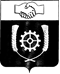 СЧЕТНАЯ ПАЛАТАМУНИЦИПАЛЬНОГО РАЙОНА КЛЯВЛИНСКИЙСАМАРСКОЙ ОБЛАСТИ446960, Самарская область, Клявлинский район, ст. Клявлино, ул. Октябрьская д. 60, тел.: 2-10-64, e-mail: spklv@yandex.comНаименованиепоказателябюджетаУтверждено(первоначально)на 2022 годУтверждено(по последнемуизменению) на2022 годИсполненоза 2022 год% исполненияпо отношениюк первоначальноутвержденнымпоказателям% исполненияпо отношениюк уточнен. показат.123456Доходы11 725,17212 534,19811 997,748102,395,7Расходы11 725,17212 756,18711 894,115101,493,2Дефицит (-)Профицит (+)-- 221,989103,633Наименование доходных источниковУтверждено по бюджету Уточненный план Исполнено % исполнения к первоначальному плану% исполнения к уточненному плану 123456Собственные доходы, в т.ч.4 754,2604 701,6004 701,60098,9100,0НАЛОГОВЫЕ доходы, из них:4 633,2124 642,7024 642,702100,2100,0Налог на доходы физических лиц 688,652774,440774,440112,5100,0Акцизы по подакцизным товарам (продукции) производимым на территории Российской Федерации1 203,5601 388,8481 388,848115,4100,0Единый сельскохозяйственный  налог281,000110,616110,61639,4100,0Налог на имущество физических лиц192,000245,816245,816128,0100,0Земельный налог2 268,0002 122,9822 122,98293,6100,0НЕНАЛОГОВЫЕ доходы, из них:121,04858,89858,89848,7100,0Доходы от сдачи в аренду имущества, находящегося в оперативном управлении органов управления сельских поселений и созданных ими учреждений (за исключением имущества муниципальных бюджетных и автономных учреждений)11,3290,0000,0000,00,0Доходы, получаемые в виде арендной платы, а также средства от продажи права на заключение договоров аренды за земли, находящиеся в собственности сельских поселений (за исключением земельных участков муниципальных бюджетных и автономных учреждений)109,71958,89858,89853,7100,0Безвозмездные поступления, из них:6 970,9127 832,5987 296,148104,793,2Дотации бюджетам сельских поселений на выравнивание бюджетной обеспеченности из бюджетов муниципальных районов3 635,3433 635,3433 635,343100,0100,0Субвенции бюджетам сельских поселений на осуществление первичного воинского учета на территориях, где отсутствуют комиссариаты237,930251,730251,730105,8100,0Прочие межбюджетные трансферты, передаваемые бюджетам сельских поселений3 097,6393 745,5253 209,075103,685,7Прочие безвозмездные поступления в бюджеты сельских поселений0,000200,000200,0000,0100,0Всего доходов:11 725,17212 534,19811 997,748102,395,7Наименование программыПлан (уточненныйбюджет) Исполнение%исполнения1. «Модернизация и развитие автомобильных дорог общего пользования местного значения в границах населенных пунктов сельского поселения Черный Ключ муниципального района Клявлинский Самарской области на 2018- 2027 годы»1  425,549890,76562,52. «Развитие органов местного самоуправления и решение вопросов местного значения сельского поселения Черный Ключ муниципального района Клявлинский Самарской области на 2018-2027 годы»11 330,63811 003,350                                                                                                                                                                                                                                    97,1Итого:12 756,18711 894,11593,2